ОБЩИЕ ПОЛОЖЕНИЯУправляющий Совет муниципального бюджетного учреждения дополнительного образования  «Дом детского творчества»  (далее Совет) является коллегиальным представительным органом самоуправления, осуществляющим в соответствии с уставом муниципального бюджетного учреждения дополнительного образования  «Дом детского творчества» (далее Учреждение) решение ряда вопросов, относящихся к компетенции Учреждения,  реализующим принцип демократического, государственно – общественного характера управления. В своей деятельности  Совет руководствуется   Конституцией Российской Федерации, Федеральными законами, Законами Саратовской области, нормативно – правовыми актами Президента Российской Федерации, Правительства Российской Федерации, Губернатора Саратовской области, Правительства Саратовской области, органов местного самоуправления Турковского муниципального района, решениями органов управления образованием всех уровней, правилами и нормами охраны труда, техники безопасности и противопожарной защиты,  а также  уставом и локальными правовыми актами Учреждения.Деятельность членов Совета основывается на принципах добровольности участия в его работе, коллегиальности принятия решений, гласности.Члены Совета работают на общественных началах и не получают вознаграждения за работу в Совете.СТРУКТУРА СОВЕТА, ПОРЯДОК ЕГО ФОРМИРОВАНИЯ.Совет состоит из избираемых членов, представляющих: а) родителей (законных представителей) обучающихся; б) работников Учреждения; в) обучающихся (как правило, третьей ступени общего образования).  	Директор Учреждения входит в состав Совета по должности.  Представитель учредителя (один человек) в состав Совета назначается учредителем. По решению Совета в его состав также могут быть приглашены и включены граждане, чья профессиональная и (или) общественная деятельность, знания, опыт, могут позитивным образом содействовать функционированию и развитию Учреждения (кооптированные члены Совета), а также представители иных органов самоуправления, функционирующих в Учреждении.Общая численность Совета не может быть менее 9 человек, количество членов Совета определяется на момент его создания. Члены Совета из числа родителей (законных представителей) обучающихся избираются на родительской конференции. Количество родителей (законных представителей) не может быть меньше 1/3 и больше половины общего числа членов Совета.   Члены Совета из числа работников Учреждения избираются на общем собрании работников, их число не может превышать четверти от общего числа членов Совета. При этом не менее чем 2/3 из них должны являться педагогическими работниками Учреждения.  Представители обучающихся  (как правило, третьей ступени общего образования) избираются в Совет на собрании обучающихся. Делегаты на собрание обучающихся избираются в учебных объединениях,  по одному делегату от объединения.Заседание общего собрания или конференции являются правомочными, если в них принимают участие не менее половины лиц, имеющих право принимать участие в выборах. Решения общего собрания или конференции принимаются голосованием большинством голосов присутствующих и оформляется протоколом, подписываемым председателем и секретарём конференции или общего собрания. В случае избрания счётной комиссии к протоколу конференции или общего собрания прилагается протокол счётной комиссии.Предложения по кандидатурам членов Совета могут быть внесены делегатами конференции или участниками общего собрания, директором Учреждения, представителем учредителя в составе Совета.При организации выборов членов Совета из числа родителей применяются следующие правила:-  делегаты конференции избираются на родительских собраниях по одному от учебного объединения; - решение собрания об избрании делегата на конференцию принимается большинством голосов родителей (законных представителей), присутствующих на собрании. Совет считается сформированным и приступает к осуществлению своих полномочий с момента избрания (назначения) не менее двух третей     от общей численности членов Совета.Срок полномочий Совета – два года с момента его формирования.КОМПЕТЕНЦИЯ СОВЕТА.  К компетенции Совета относятся: - утверждение плана (программы) развития Учреждения;- участие в разработке и согласование локальных правовых актовУчреждения, устанавливающих виды, размеры, условия и порядок произведения выплат стимулирующего характера работникам Учреждения, показателей и критериев оценки качества и результативности труда работников Учреждения;- участие в оценке качества и результативности труда работников Учреждения, согласование распределения выплат стимулирующего характера работникам Учреждения;- рассмотрение отчёта о результатах самообследования;- обеспечение участия представителей общественности в процедурах лицензирования Учреждения; деятельности аттестационных, аккредитационных, конфликтных и иных комиссий; общественной экспертизы (экспертиза соблюдения прав участников образовательного процесса, качества условий организации образовательного процесса в Учреждении);- участие в подготовке и утверждение публичного (ежегодного) доклада директора Учреждения (публичный доклад подписывается совместно председателем Управляющего совета и директором Учреждения);- содействие в привлечении внебюджетных средств  для обеспечения деятельности и развития Учреждения и определении порядка расходования денежных средств, полученных за счёт добровольных пожертвований юридических и физических лиц, в том числе родителей (законных представителей) обучающихся, осуществление контроля за использованием указанных средств;- внесение руководителю Учреждения предложений по организации мероприятий по охране и укреплению здоровья обучающихся, а также по совершенствованию воспитательной работы.Совет обязан регулярно информировать участников образовательного процесса о своей деятельности и принимаемых решениях.Совет заслушивает отчёт директора учреждения по итогам учебного и финансового года.Совет правомочен, при наличии оснований, ходатайствовать перед руководителем Учреждения о расторжении трудового договора с педагогическими работниками и работниками из числа вспомогательного и обслуживающего персонала. В случае неудовлетворительной оценки отчёта руководителя Учреждения по итогам учебного и финансового года (п.14)  Совет вправе направить учредителю обращение, в котором мотивирует свою оценку и вносит предложения по совершенствованию работы администрации и Учреждения.Совет имеет право принимать изменения и (или) дополнения в устав Учреждения (с последующим внесением данных изменений и дополнений на утверждение учредителя), в том числе в части определения:- прав и обязанностей участников образовательного процесса;- структуры, компетенции, порядка формирования и работы органов самоуправления Учреждения.По иным вопросам, не определённым в настоящем Положении, решения Совета носят рекомендательный характер.ОРГАНИЗАЦИЯ ДЕЯТЕЛЬНОСТИ СОВЕТА. Организационной формой работы Совета являются заседания, которые проводятся по мере необходимости, но не реже одного раза в полугодие.Заседания Совета созываются председателем Совета, а в его отсутствие – заместителем председателя. Правом созыва заседания Совета обладают также руководитель Учреждения, представитель учредителя в составе Совета.Заседание Совета может быть созвано по заявлению членов Совета, подписанным ¼ или большинством списочного состава.Вопросы порядка работы Совета, не урегулированные уставом Учреждения и настоящим Положением, определяются регламентом Совета, принимаемым самостоятельно.На заседании (в порядке, установленном уставом Учреждения, настоящим Положением и регламентом Совета) может быть решён любой вопрос, отнесённый к компетенции Совета.Первое заседание Совета созывается руководителем Учреждения не позднее чем через месяц после его формирования. На первом заседании Совета, в частности, избираются председатель и секретарь Совета, заместитель председателя Совета. Председатель Совета не может избираться из числа работников Учреждения (включая руководителя), обучающихся; также председателем Совета не может быть избран представитель учредителя.Планирование работы Совета осуществляется в порядке, определённом регламентом Совета. Регламент Совета должен быть принят не позднее чем на втором его заседании.Совет имеет право для подготовки материалов к заседаниям Совета, выработки проектов его решений в период между заседаниями создавать постоянные  и временные комиссии Совета. Совет определяет структуру, количество членов в комиссиях, назначает из числа членов Совета их председателя, утверждает задачи, функции, персональный состав и регламент работы комиссий. В комиссии могут входить, с их согласия, любые лица, которых Совет сочтёт необходимым привлечь для обеспечения эффективной работы комиссии. Руководитель (председатель) любой комиссии является членом Совета.Заседание Совета правомочно, если на нём присутствуют не менее половины от числа членов Совета. Заседание Совета ведёт председатель, а в его отсутствие – заместитель председателя.Решения Совета, как правило, принимаются большинством голосов членов Совета, присутствующих на заседании, при открытом голосовании, и оформляются протоколом, который подписывается председателем и секретарём Совета.Для осуществления своих функций Совет вправе: а) приглашать на заседание Совета любых работников Учреждения для получения разъяснений, консультаций, заслушивания отчётов по вопросам, входящим в компетенцию Совета; б) запрашивать и получать у руководителя Учреждения и (или) учредителя информацию, необходимую для осуществления функций Совета, в том числе в порядке контроля  за реализацией решений Совета.Организационно – техническое обеспечение деятельности Совета возлагается на администрацию Учреждения.ОБЯЗАННОСТИ  И ОТВЕТСТВЕННОСТЬ СОВЕТА И ЕГО ЧЛЕНОВ.  Совет несёт ответственность за своевременное принятие и выполнение решений, входящих в его компетенцию.Руководитель Учреждения вправе самостоятельно принимать решение по вопросу, входящему в компетенцию Совета, в случае отсутствия необходимого решения Совета по данному вопросу в установленные сроки.Учредитель вправе распустить Совет, если Совет не проводит свои заседания в течение года, не выполняет свои функции или принимает решения, противоречащие действующему законодательству Российской Федерации, уставу и иным локальным нормативным правовым актам Учреждения. В этом случае происходит либо новое формирование Совета по установленной процедуре, либо учредитель принимает решение о нецелесообразности формирования Совета в Учреждении на определённый срок.Члены Совета, в случае принятия решений, влекущих нарушения законодательства Российской Федерации, несут ответственность в соответствии с законодательством Российской Федерации.Решения Совета, противоречащие положениям устава Учреждения, положениям договора Учреждения и учредителя, недействительны с момента их принятия и не подлежат исполнению руководителем Учреждения, его работниками и иными участниками образовательного процесса.  По факту принятия вышеуказанных решений Совета учредитель вправе принять решение об отмене такого решения Совета, либо внести через своего представителя в Совет представление о пересмотре такого решения.В случае возникновения конфликта между Советом и руководителем Учреждения  (несогласия руководителя с решением Совета и /или несогласия Совета с решением (приказом) руководителя), который не может быть урегулирован путём переговоров, решение по конфликтному вопросу принимает учредитель.Члены Совета обязаны посещать его заседания. Член Совета, систематически (более двух раз подряд) не посещающий заседания без уважительных причин, может быть выведен из состава по решению Совета.Член Совета выводится из состава по решению Совета в следующих случаях:  - по желанию члена Совета, выраженному в письменной форме;  - при отзыве представителя учредителя;  - при увольнении с работы руководителя Учреждения или увольнении работника Учреждения, избранного членом Совета, если они не могут быть кооптированы (и/или не кооптируются) в состав Совета после увольнения;   - в связи с окончанием Учреждения или отчислением обучающегося, представляющего в Совете обучающихся, если он не может быть кооптирован  (и/или не кооптируется) в члены Совета после окончания Учреждения;  - в случае совершения противоправных действий, несовместимых  с членством в Совете;  - при выявлении следующих обстоятельств, препятствующих участию члена Совета в работе Совета: лишение родительских прав; судебное запрещение заниматься педагогической и иной деятельностью, связанной с работой с детьми; признание по решению суда недееспособным; наличие неснятой или непогашенной судимости за совершение уголовного преступления.После вывода (выхода) из состава Совета его члена Совет принимает меры для замещения выбывшего члена посредством довыборов или кооптации. 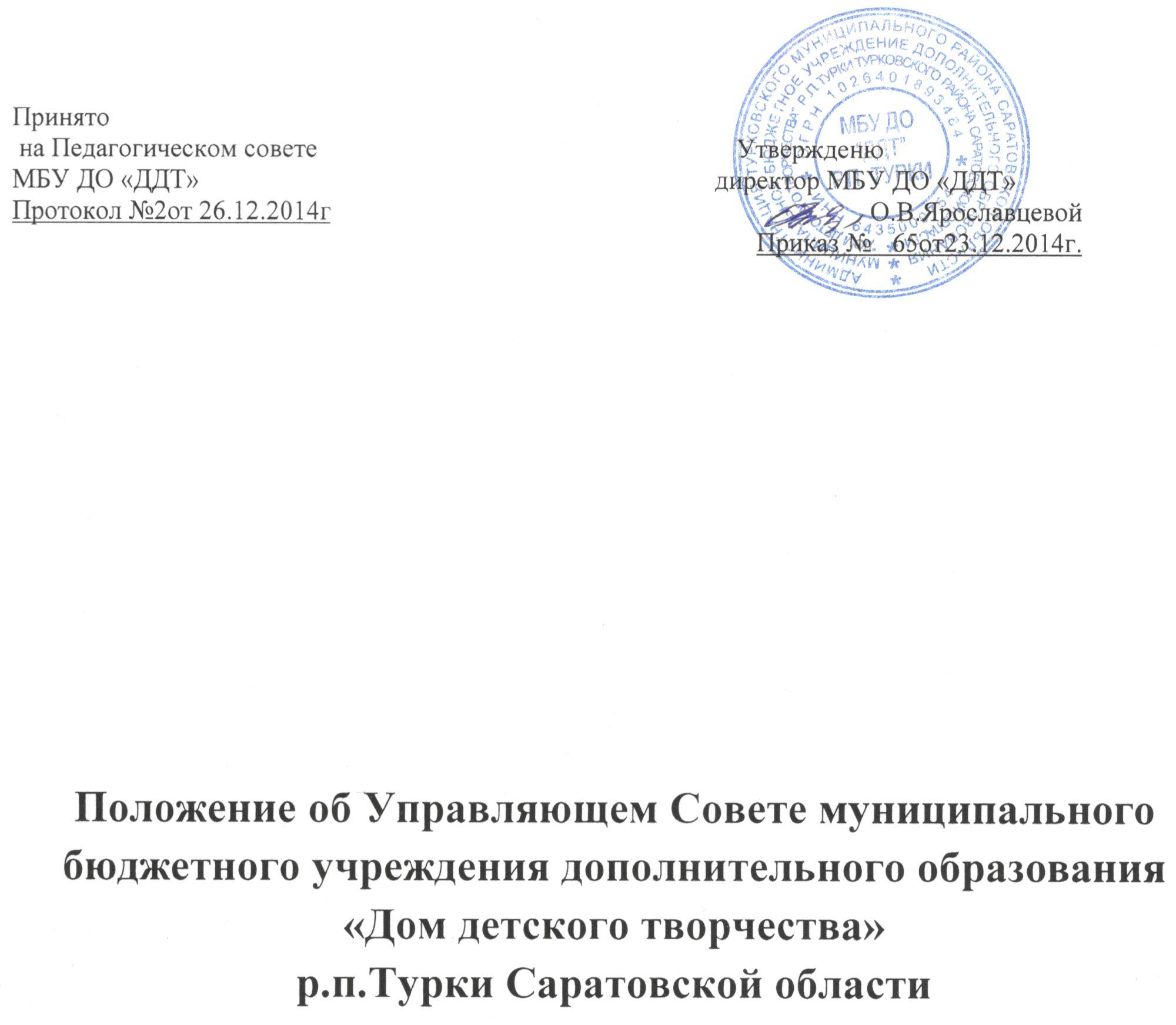 